Конспект занятия. Чтение произведения  Маршака  «Тихая сказка».Задачи:1.Учить внимательно, слушать произведение.2.Учить понимать содержание произведения.3.Продолжать учить беседовать по содержанию произведения.4.Развитие навыков связной речи.Ход занятия.Не боится волка
Маленькая кроха.
Острые иголки
Защитят надолго.
(ежик)Сам он круглый, а не мяч,
Рта не видно, а кусач,
Голой ручкой не возьмешь,
А зовется это ... (еж)Сердитый недотрога
Живет в глуши лесной,
Иголок очень много,
А нитки - ни одной.
(ежик)Уговор
Еж забрался в дом из леса!
Утром мы его нашли -
Он сидел в углу за печкой
И чихал в густой пыли.
Подошли мы - он свернулся.
Ишь как иглами оброс.
Через пять минут очнулся,
Лапки высунул и нос.
Почему ты к нам забрался, -
Мы не спросим, ты пойми:
Со своими ли подрался,
Захотел ли жить с людьми...
Поживи... У нас неплохо.
Только раньше уговор:
Будешь ты Чертополохом
Называться с этих пор!
Ты не должен драться с кошкой
И влезать к нам на кровать,
Потому что ты колючий,
Можешь кожу ободрать...
За день будешь получать ты
По три блюдца молока,
А по праздникам - ватрушку
И четыре червяка.
Днем играть ты должен с нами,
По ночам - ловить мышей,
Заболеешь - скажем маме, -
Смажем йодом до ушей.
Вот и все. Теперь подумай.
Целый день ведь впереди...
Если хочешь - оставайся,
А не хочешь - уходи!
< 1921 > Саша Чёрный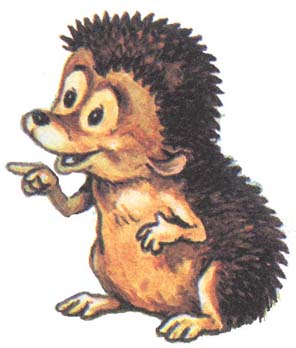 Сейчас дети я прочитаю вам тихую сказку.Чтение детям произведения.С.Я. МаршакТихая сказка Эту сказку ты прочтёшь Тихо, тихо, тихо...Жили-были серый ёж И его ежиха. Серый ёж был очень тих И ежиха тоже. И ребёнок был у них - Очень тихий ёжик. Всей семьей идут гулять Ночью вдоль дорожек Ёж-отец, ежиха-мать И ребёнок-ёжик.Вдоль глухих осенних троп Ходят тихо: топ-топ-топ...Спит давно народ лесной. Спит и зверь, и птица. Но во тьме, в тиши ночной Двум волкам не спится. Вот идут на грабёжи Тихим шагом волки...Услыхали их ежи, Подняли иголки. Стали круглыми, как мяч,- Ни голов, ни ножек. Говорят: - Головку спрячь, Съёжься, милый ёжик! Ёжик съёжился, торчком Поднял сотню иголок... Завертелся волк волчком, Заскулил, запрыгал. Лапой - толк, зубами - щёлк. А куснуть боится. Отошёл, хромая, волк, Подошла волчица.Вертит ёжика она: У него кругом спина. Где же шея, брюхо, Нос и оба уха?..Принялась она катать Шарик по дороге. А ежи - отец и мать - Колют волчьи ноги. У ежихи и ежа Иглы, как у ёлки. Огрызаясь и дрожа, Отступают волки.Шепчут ёжику ежи: - Ты не двигайся, лежи.Мы волкам не верим, Да и ты не верь им! Так бы скоро не ушли Восвояси волки, Да послышался вдали Выстрел из двустволки. Пёс залаял и умолк... Говорит волчице волк: - Что-то мне неможется. Мне бы тоже съёжиться... Спрячу я, старуха, Нос и хвост под брюхо! А она ему в ответ: - Брось пустые толки! У меня с тобою нет Ни одной иголки. Нас лесник возьмёт живьём. Лучше вовремя уйдем!И ушли, поджав хвосты, Волк с волчицею в кусты.В дом лесной вернутся ёж, Ёжик и ежиха. Если сказку ты прочтешь Тихо. Тихо, Тихо...Понравилось ли вам произведение?О чем написал Маршак в стихотворение?Кто из героев вам понравился и почему?Физкультминутка. Ёжик Ёжик топал по тропинке И грибочек нёс на спинке. Ёжик топал не спеша, Тихо листьями шурша. (Ходьба на месте.) А навстречу скачет зайка, Длинноухий попрыгайка. В огороде чьём-то ловко Раздобыл косой морковку. (Прыжки на месте.) Обсуждение пословиц и поговорок о ежиках.Еж мал, но и медведя из берлоги выживет.Раз искал мужик ножа, да наткнулся на ежа.Вьется ужом, а топорщится ежом.Верю кошке и ежу, а тебе уж погожу.Сменял стрижа на ежа.Метили в ворону, да в ежа попали.Что ни хвать, то ерш да еж.Подведение итогов занятия.